Centar za odgoj i obrazovanje Čakovec                                                                        šk.god. 2020/2021.Predmet:                                             Tjelesna i zdravstvena kulturaNastavna tema: vježbe istezanja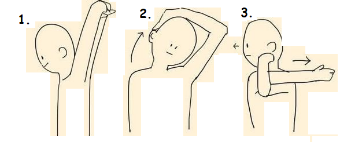 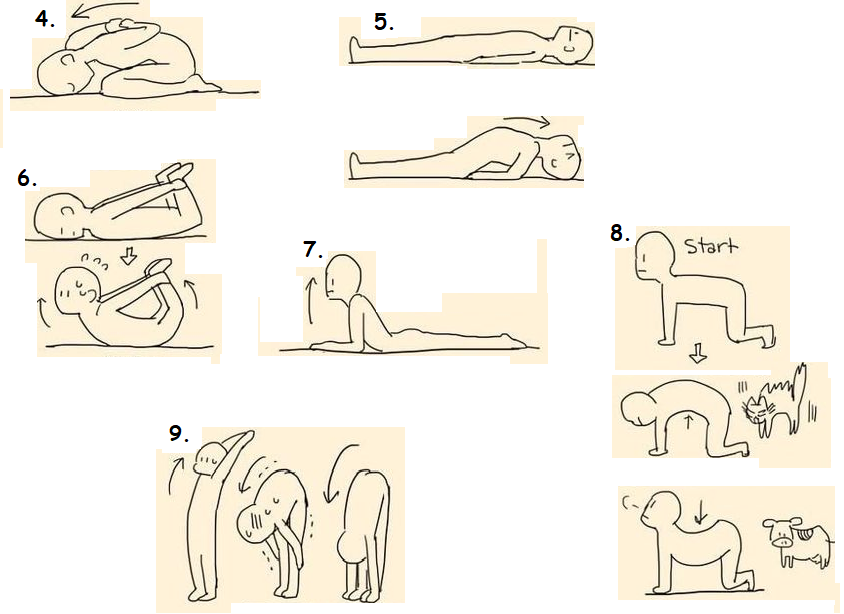 10. Relaksacija- otresi ruke i noge te duboko udahni 10x.